PETANQUE 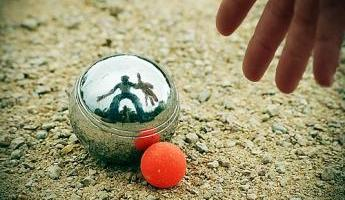 A POUZAUGESTOUS LES VENDREDIS EN APRES-MIDI(ouverts à tous en doublette, 8E/ équipe)Lieu : complexe sportif Largeteau (à côté de Super U)Inscriptions : 14h30Jet du but : 15h00 précises (1ère partie limitée à une heure)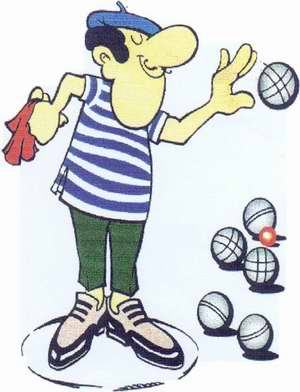 Dates : - vendredi 07 août 2015- vendredi 14 août 2015- vendredi 21 août 2015- vendredi 28 août 2015PETANQUE A POUZAUGESTOUS LES VENDREDIS D’AOUT EN APRES-MIDI(ouverts à tous en doublette, 8E/ équipe)Lieu : complexe sportif Largeteau (à côté de Super U)Inscriptions : 14h30Jet du but : 15h00 précises (1ère partie limitée à une heure)Dates : - vendredi 07 août 2015- vendredi 14 août 2015- vendredi 21 août 2015- vendredi 28 août 2015PETANQUE A POUZAUGESTOUS LES VENDREDIS D’AOUT EN APRES-MIDI(ouverts à tous en doublette, 8E/ équipe)Lieu : complexe sportif Largeteau (à côté de Super U)Inscriptions : 14h30Jet du but : 15h00 précises (1ère partie limitée à une heure)Dates : - vendredi 07 août 2015- vendredi 14 août 2015- vendredi 21 août 2015- vendredi 28 août 2015PETANQUE A POUZAUGESTOUS LES VENDREDIS D’AOUT EN APRES-MIDI(ouverts à tous en doublette, 8E/ équipe)Lieu : complexe sportif Largeteau (à côté de Super U)Inscriptions : 14h30Jet du but : 15h00 précises (1ère partie limitée à une heure)Dates : - vendredi 07 août 2015- vendredi 14 août 2015- vendredi 21 août 2015- vendredi 28 août 2015